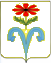 АДМИНИСТРАЦИЯ РУДЬЕВСКОГО СЕЛЬСКОГО ПОСЕЛЕНИЯ ОТРАДНЕНСКОГО РАЙОНА ПОСТАНОВЛЕНИЕ От 08.12.2022					 					№ 96с.РудьО признании утратившим силу постановление  администрации Рудьевского сельского поселения Отрадненского района от 14.02.2020 года № 10 «Об утверждении Порядка применения к муниципальным служащим взысканий за несоблюдение ограничений и запретов, требований о предотвращении или об урегулировании конфликта интересов и неисполнение обязанностей, установленных в целях противодействия коррупции»В соответствии с Федеральным законом от 06 октября 2003 № 131-ФЗ «Об общих принципах организации местного самоуправления в Российской Федерации», Уставом Рудьевского сельского поселения Отрадненского района  п о с т а н о в л я ю:	1. Признать утратившим силу постановление администрации Рудьевского сельского поселения Отрадненского района 14.02.2020 года № 10 «Об утверждении Порядка применения к муниципальным служащим взысканий за несоблюдение ограничений и запретов, требований о предотвращении или об урегулировании конфликта интересов и неисполнение обязанностей, установленных в целях противодействия коррупции»	2. Общему отделу администрации Рудьевского сельского поселения Отрадненского района (Юдиной Н.О.) обеспечить опубликование (обнародование)  настоящего постановления в установленном порядке  и размещение на официальном сайте http://adm-rud.ru.3. Постановление вступает в силу со дня его официального опубликования (обнародования).И.о. главы Рудьевского сельскогопоселения Отрадненского района				                   Н.О.Юдина